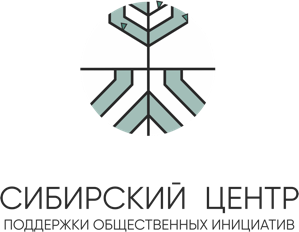  ПОЛОЖЕНИEо конкурсе общественных стартапов «Со мной регион успешнее»Конкурс проводит Межрегиональный общественный фонд «Сибирский центр поддержки общественных инициатив» при поддержке Министерства региональной политики Новосибирской области.ОСНОВНЫЕ ТЕРМИНЫ И ПОНЯТИЯ Общественный стартап — «стартующий» проект, направленный на получение общественного социально значимого результата путём реализации принципиально новой идеи.Конкурс — открытый конкурс по финансированию расходов на реализацию общественных стартапов, являющихся социально значимыми проектами.Участник Конкурса — инициативный гражданин (представитель группы инициативных граждан), подавший заявку на участие в Конкурсе и отвечающий требованиям, установленным к его участникам.Доброволец — победитель Конкурса по решению Экспертного совета —инициативный гражданин (представитель группы инициативных граждан), заключивший договор на безвозмездное выполнение добровольцем работ и (или) оказание услуг для реализации социально значимого проекта.        Экспертный совет — структура управления Конкурсом, отвечающая за проведение конкурсного отбора и определение победителей конкурса.       Эксперты — специалисты, отвечающие за экспертизу заявок, поступивших на Конкурс.ЦЕЛЬ И ЗАДАЧИ КОНКУРСА Повышение активности и вовлечённости инициативных групп граждан в процессы решения социальных проблем в городе Новосибирске и Новосибирском районе.Повысить уровень компетенций активистов инициативных групп в социальном проектировании. Поддержать инициативы групп, направленные на решение социальных проблем через конкурсные механизмы.ГЕОГРАФИЯ ПРОВЕДЕНИЯ КОНКУРСАПроекты, представленные на конкурс, должны быть инициированы и реализованы в городе Новосибирске и в Новосибирском районе Новосибирской области.УЧАСТНИКИ КОНКУРСАК участию в конкурсе приглашаются инициативные группы граждан (состав инициативной группы не менее 3-х человек), осуществляющие деятельность и зарегистрированные на территории города Новосибирска или Новосибирского района Новосибирской области. В конкурсе не могут принимать участие: политические партии и движения;религиозные организации и организации, занимающиеся религиозной деятельностью;профсоюзы, созданные как в форме общественных организаций, так и в любой иной организационно–правовой форме (в том числе, в форме ассоциаций и союзов, некоммерческих партнерств), уставной деятельностью которых является содействие профессиональной деятельности;органы государственной и муниципальной власти;коммерческие организации;муниципальные и государственные учреждения.В РАМКАХ КОНКУРСА МОГУТ БЫТЬ ПОДДЕРЖАНЫ ПРОЕКТЫ, НАПРАВЛЕННЫЕ НАобъединение граждан по интересам, месту жительства и т.п. с целью решения своих проблем; вовлечение жителей в решение актуальных проблем территории;оказание помощи социально-незащищенным группам населения;привлечение широких слоев населения к занятиям физической культурой и спортом; создание условий для развития массовых оздоровительных видов спорта;решение экологических проблем и экологическое воспитание;организацию активного досуга и развитие творчества;благоустройство общественных пространств;развитие добровольчества;поддержку инициатив людей старшего поколения; развитие и укрепление межпоколенческих связей;сохранение культуры и традиций локальных территорий.Список направлений не является исчерпывающим. В рамках конкурса могут быть поддержаны и другие инициативы, соответствующие цели конкурса.СРОКИ ПРОВЕДЕНИЯ КОНКУРСА И РЕАЛИЗАЦИИ ПРОЕКТОВ Заявки на конкурс принимаются до 18 часов 29 июня 2020 Заявки, подготовленные в соответствии с требованиями настоящего Положения, предоставляются заявителем Организатору конкурса на электронный адрес: aastahova@scisc.ru с пометкой «Заявка на конкурс «Со мной регион успешнее».Заявки, поданные позже указанного срока, и не соответствующие требованиям настоящего Положения, к участию в конкурсе не допускаются.ФОНД КОНКУРСА И ОБЪЁМ ФИНАНСИРОВАНИЯ Общий фонд Конкурса – 1 150 000 рублей.Минимальный размер финансирования проекта - 10 000 рублей.Максимальный размер финансирования одного проекта составляет - 50 000 рублей. УСЛОВИЯ ФИНАНСИРОВАНИЯ Условия использования средств в рамках проектовВыделенные средства могут быть использованы для покрытия основных проектных расходов.Основные проектные расходы – это расходы, которые необходимы для организации мероприятий в рамках проекта (аренда помещений и оборудования, расходные (спортивный инвентарь, строительные материалы, канцелярские товары, игры и игровые материалы, и пр.) и раздаточные материалы для проведения мероприятий и т.п.).Финансирование проектов инициативных групп - победителей Конкурса Финансирование осуществляется путем заключения соответствующих договоров между физическим лицом (руководителем инициативной группы) - победителем Конкурса и Организатором Конкурса. Выплата будет производиться путем оплаты счетов организаций-поставщиков товаров и услуг, необходимых для реализации проекта (в соответствии с бюджетом проекта) по заявкам физического лица-победителя и предоставленным финансовым документам.Ограничения в использовании целевых средствСредства, предоставленные Участнику Конкурса в порядке целевого финансирования, не могут использоваться на:  - осуществление деятельности, не связанной с представленным проектом;- приобретение основных средств (оборудования) для инициативных групп; - приобретение мобильных телефонов и оплату мобильной связи;- приобретение алкогольной продукции;- на оказание прямой материальной помощи социально-незащищенным группам (выплату и предоставление прямой материальной помощи);- проекты, направленные на получение прибыли;- оплату труда исполнителей проекта.Организатор Конкурса имеет право на проведение мониторинга и оценки реализации проекта (на любом этапе его реализации), а также оставляет за собой право распространять информацию об участниках Конкурса и их проектах по своему усмотрению. ОТЧЁТНОСТЬ ПО ПРОЕКТАМПобедитель Конкурса обязан предоставить МОФ СЦПОИ итоговые содержательные и финансовые отчёты о реализации проекта не позднее 10 рабочих дней по итогам в соответствии с приложением к Договору между физическим лицом (руководителем инициативной группы) - победителем Конкурса и Организатором Конкурса. КРИТЕРИИ ДЛЯ ОПРЕДЕЛЕНИЯ ПОБЕДИТЕЛЕЙ В КОНКУРСЕ ПРОЕКТОВЧлены Экспертного совета оценивают проекты, представленные на конкурс, в соответствии со следующими критериями:актуальность, востребованность и значимость проекта для местных жителей;логичность проекта (наличие четкой взаимосвязи заявленной проблемы, механизма реализации и ожидаемых результатов);наличие четкого плана реализации проекта;реалистичность и достижимость заявленных результатов;соответствие возможностей заявителя запланированной деятельности по проекту;партнерский потенциал проекта (вовлечение в реализацию проекта других организаций, местных жителей, бизнес-партнеров, органов власти и т.д.);реалистичность и обоснованность затрат (расходов) по проекту (соотношение затрат (расходов) и планируемых результатов, рациональность);ПРОЦЕДУРА ПОДАЧИ ЗАЯВОК НА КОНКУРС.  ОБЩИЕ ТРЕБОВАНИЯ К ЗАЯВКАМК участию в Конкурсе и рассмотрению Экспертным советом допускаются Заявки, которые полностью соответствуют формальным требованиям Конкурса:- заявка должна быть выполнена по специально разработанной для данного конкурса форме (Приложение 1) и представлена по электронной почте на адрес aastahova@scisc.ru с указанием в теме письма - «На конкурс «Со мной регион успешнее»;- полный объем заявки не более 15 страниц, размер шрифта не менее 12-го;- проектная заявка подается в электронном виде:                      1й экз.  -  в формате Microsoft Word;                     2й экз. - скан-копия заявки в формате PDF с подписью руководителя с приложением комплекта всех необходимых документов.К ЗАЯВКЕ НЕОБХОДИМО ПРИЛОЖИТЬ СЛЕДУЮЩИЕ ДОКУМЕНТЫ:  (все документы предоставляются в эл. виде в формате PDF)- заявление о согласии на обработку персональных данных (Приложение 2);- письма поддержки проекта с информацией о согласии стать участником проекта (Приложение 3). Участник конкурса, получает письмо - подтверждение о получении и регистрации заявки. В случае неполучения письма о регистрации заявки в течение более чем 2х дней после окончания приема заявок, необходимо связаться с Организатором конкурса по эл.почте aastahova@scisc.ru  или по телефону +7-913-951-86-16 и уточнить вопрос о получении заявки. Заявители самостоятельно несут расходы по подготовке и представлению проекта на конкурс. Данные расходы не возмещаются.Документы, представленные на конкурс, не рецензируются и не возвращаются.Заявки и документы, поступившие по истечении срока, указанного в Положении о конкурсе, а также не соответствующие условиям конкурса к участию в конкурсе не допускаются. ПРОЦЕДУРА РАССМОТРЕНИЯ ЗАЯВОК И ПОРЯДОК ЭКСПЕРТИЗЫС целью определения победителей Конкурса создается Экспертный совет. Экспертный совет является независимым, его состав не публикуется. Заседания Экспертного совета являются закрытыми. Количество членов экспертного совета – 9 человек, включая члена Общественной палаты Новосибирской области и представителя Министерства региональной политики Новосибирской области.Регламент работы Экспертного совета определяется в Положении о конкурсе.Заседание Экспертного совета правомочно, если на нем присутствуют более половины членов.По рассматриваемым проектам Экспертный совет дает одну из следующих рекомендаций:«профинансировать проект»;«профинансировать проект с учетом изменений, рекомендованных экспертами»«отказать в финансировании проекта».Члены экспертного совета вправе принять решение о частичном финансировании запрашиваемых расходов на реализацию проекта.Оценка проектов осуществляется в два этапа: на первом этапе (до заседания Экспертного совета) члены Экспертного совета индивидуально знакомятся с содержанием всех проектных заявок, и заполняют оценочные листы;на втором этапе (во время заседания Экспертного Совета) члены Экспертного совета обсуждают проекты и экспертные заключения (оценочные листы), и принимают окончательное решение о финансировании проекта, либо отказе в финансировании. Решение о победителях Конкурса принимается простым большинством голосов членов Экспертного Совета, открытым голосованием и оформляется в форме протокола. Экспертный Совет имеет право рекомендовать участнику Конкурса внести изменения в проект (например, в сроки реализации, в количество мероприятий и пр.) либо в бюджет проекта. В этом случае финансирование проекта будет осуществлено только после внесения соответствующих изменений. При оценке проектов эксперты руководствуются следующими основными критериями:-  актуальность решаемой социальной задачи для конкретной территории, ее соответствие Цели Конкурса;- конкретность, измеримость и подтверждаемость результатов, планируемых к достижению в ходе реализации проекта;- уровень проработки содержательной части проекта (соответствие планируемых мероприятий, кадровых и квалификационных возможностей конкурсанта целям и задачам проекта; реалистичность сроков выполнения проекта);- рациональность и обоснованность бюджета проекта (соответствие объема и перечня расходов планируемым мероприятиям и прогнозируемым результатам реализации проекта; - экономическая  обоснованность стоимости товаров и услуг, а также оплаты труда привлекаемых специалистов). При прочих равных приоритет будет отдаваться конкурсным заявкам, имеющим следующие преимущества:-  наличие квалифицированных специалистов и материально-технической базы, которые планируется задействовать в реализации проекта;- уникальность проекта для территории реализации;- возможность пролонгации /тиражирования проекта, наличие проработанных и действенных механизмов дальнейшего развития проекта, в том числе за собственные средства конкурсанта;- наличие партнеров и их включенность в проект.ОБЩАЯ ИНФОРМАЦИЯ ДЛЯ УЧАСТНИКОВ КОНКУРСА Форму заявки на участие в конкурсе, рекомендации по ее заполнению, консультации, а также дополнительную информацию можно получить на сайте МОФ СЦПОИ (в разделе «Проекты» вкладка «Конкурс общественных стартапов «Со мной регион успешнее» http://scisc.ru/work/konkurs-sotsialnyh-initsiativ-so-mnoj-region-uspeshnee-dlya-initsiativnyh-grupp-grazhdan/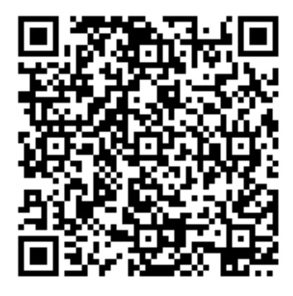 по телефону +7-913-951-86-16 или по электронной почте aastahova@scisc.ru Результаты Конкурса будут опубликованы 05 июля 2020 года на сайте Организатора Конкурса scisc.ru в разделе Проекты, вкладка «Конкурс общественных стартапов «Со мной регион успешнее» http://scisc.ru/work/konkurs-sotsialnyh-initsiativ-so-mnoj-region-uspeshnee-dlya-initsiativnyh-grupp-grazhdan/ВАЖНО! В случае если победитель конкурса в течение 15 (пятнадцати) дней со дня объявления победителей не совершит действий, необходимых для заключения договора МОФ СЦПОИ вправе не заключать договор с таким победителем конкурса.Адрес МОФ СЦПОИ: г. Новосибирск, ул. Восход, 14/1, 3 этаж,  Телефон менеджера по вопросам конкурса: +7-913-951-86-16 Этапы проведения конкурсаПериод / датаОбъявление конкурса01 июня 2020 Консультации (индивидуальные, онлайн, офлайн) по написанию заявки на конкурс  01 июня – 29 июня 2020 Окончание приема заявок на конкурс29 июня 2020 до 18.00 часовОбъявление результатов конкурса05 июля 2020 Период реализации проектов     05 июля 2020 – 31 октября 2020 